ЛАЗАРЕТ № 5Медобслуживание заключенных и вольнонаемных в многочисленных лагпунктах и колоннах обеспечивали лазареты. В Печорлаге в начале 1940-х годов одним из самых крупных считался лазарет № 5 1-го отделения. Он располагался среди сосен на высоком берегу реки (совр. ул. Калинина). Первое упоминание о лазарете относится к июлю 1940 года. Его палатки и полуземлянки увидел врач-заключенный Борис Васильевич Комлев, когда                   в составе этапа с Бамлага прибыл в Канин. Он записал в своем дневнике: «Везли через Архангельск и Нарьян-Мар, в пути мы находились полтора месяца. В конце июля три баржи прибыли в п. Канин. Высадили на том бугре, где ныне пристань. Было много больных дизентерией, ведь вода в пути употреблялась забортная. Я сдал больных в полуземлянку с натянутым парусиновым верхом вольнонаемному врачу Василию Георгиевичу Туеву».В то время этот лазарет мало чем отличался от множества других, разбросанных вдоль строящейся железной дороги. Те же сплошные нары                    без белья и матрасов, железная печка-буржуйка для «обогрева», самодельные коптилки с рыбьим жиром для освещения. Больные вповалку, в своей одежде, полуживые, с потухшим взглядом. Основной диагноз – дизентерия, алиментарная дистрофия. Зимой к ним прибавились обморожения, пневмония, авитаминоз, цинга. Лекарств никаких. Смертность необычайно высокая. К концу 1940 года ситуация стала угрожающей. Руководство страны, крайне обеспокоенное создавшимся тяжелым положением, вернее, срывом производственного плана 1940 года, принимает ряд экстренных мер. Приказом НКВД СССР от 25 декабря 1940 года предписывается: ввести для всех ослабленных заключенных усиленные нормы питания; развернуть жилищно-бытовое и лечебно-санитарное строительство, обеспечив в кратчайший срок минимальные санитарно-бытовые условия для заключенных; немедленно доставить необходимое количество медикаментов, медицинских инструментов, медицинского оборудования и предметов ухода.Предписания выполняются. На партийно-хозяйственном активе                                 от 31 июля 1941 года начальник 1-го отделения Печлага Михаил Яковлевич Монес в отчетном докладе заявляет: «Меры к расширению лазаретов принимаются. Перебоев в снабжении медикаментами нет».Изменился и лазарет № 5. Вместо полуземлянок теперь здесь стояли  девять корпусов барачного типа. Функционально они использовались                         под содержание больных, жилье, хозобслуживание. Как любой лагерный объект, его окружал высокий забор                          с вахтой-пропускником. Начальником лазарета была Кожевникова, главврачом – Смирнова Валентина Ивановна.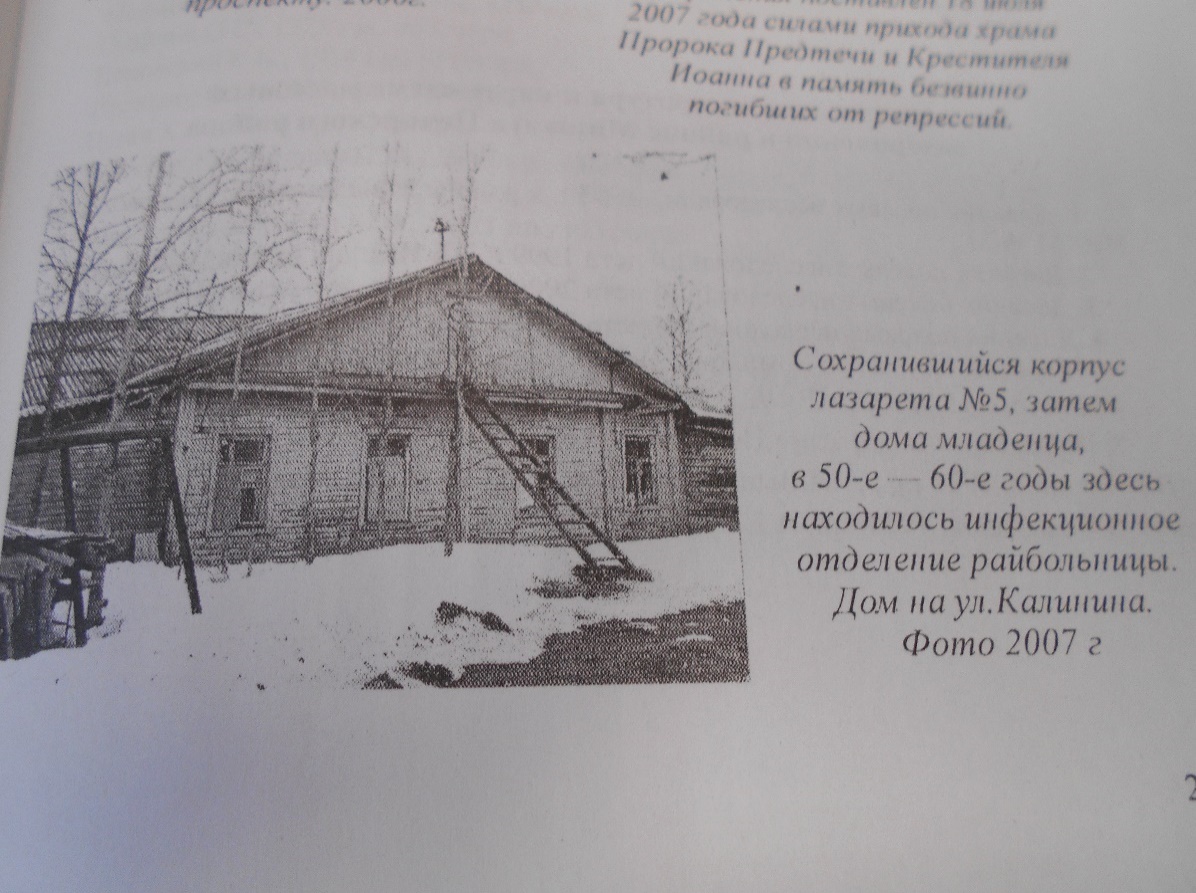 В лазарете находилось единовременно до пятисот больных. Максимальная продолжительность лечения – 16-19 дней. Условия содержания больных удовлетворительные. У каждого свое место. Матрас и подушка, набитые сухой травой, одеяло, постельное и нательное белье. Раз в 10 дней баня. В бараках чисто. Некрашеные полы и стены от постоянного скобления блестят, как яичный желток. Порядок наводят сами больные. Питание трехразовое, достаточно калорийное и обязательный хвойный настой                          для профилактики авитаминоза. В каждом больничном корпусе круглосуточно дежурили 1-2 фельдшера и 4 санитара, в основном, из числа более грамотных осужденных по пятьдесят восьмой. Обучением их занимались врачи.Большинство врачей также были заключенными и жили в зоне лазарета. Рабочий день – с 8 до 20 – включал утренний и вечерний обходы                                            с двухчасовым перерывом на обед. Каждый врач в своих бараках имел до ста подопечных. Дополнительно, по графику, они дежурили на приеме                                       и распределении по баракам поступавших с колонн больных. Периодически, один раз в три месяца, по пропускам или с конвоем, их посылали на колонны для комиссовки – определения пригодности заключенных к труду. Работали врачи без оплаты и начисления стажа. В качестве «премиальных» могли получить пропуск на двенадцатичасовой бесконвойный выход за территорию лазарета. Вот как описал свои ощущения врач С.Н. Чекин, когда впервые получил такой пропуск.«Радость и воля дышать и видеть мир жизни вокруг себя, смотреть               на небо, видеть солнце, звезды. Я упивался воздухом, заходящим солнцем, полетом птиц, всем, что окружало меня, что видел и слышал среди тайги. Меня охватило волнение. Я быстро ходил близ лазарета, то приближаясь к нему,                 то удаляясь от него вглубь тайги. Как вырвавшийся конь из ненавистного стойла, я не ходил, а метался по тайге, ее полянам, вдыхал терпкий сосновый воздух, запахи травы и цветов, подходил к реке и снова уходил в тайгу                   и ее сопки. Всюду вокруг меня была свобода».Конечно, не все было так радужно, как может показаться с первого взгляда. Тяжелый земляной труд, скудное однообразное питание, суровые непривычные климатические условия, скученность, острая или хроническая психическая травма – все это быстро изнашивало организм заключенных                      и приводило к большой смертности. В лазарете ежемесячно умирало                              по 40-50 человек, причем больший процент летальных исходов падал                             на первые дни после поступления. Это объяснялось как тяжестью заболевания, так и запоздалой госпитализацией вследствие неквалифицированной диагностики на местах. Начальник санчасти Аладжиков в июле 1941 года                      на партийно-хозяйственном активе 1-го отделения Печлага докладывал: «Медицинской помощи своевременно не оказывают на колоннах, действительные причины болезни не выявляют».Для поднятия общего тонуса, особенно с началом войны, проводились лекции и собрания, где администрация призывала к трудовому соревнованию во имя победы над Германией, обещая досрочное освобождение. Среди сотрудников лазарета и выздоравливающих было немало талантливых людей. Начальство предложило врачам возглавить организацию художественной самодеятельности. Идею восприняли неоднозначно. Одни, например, Янавичус, Ремпель отнеслись к ней отрицательно. Другие – Чекин, Попеляев, фельдшера, медсестры активно откликнулись на предложение. Чекин Сергей Николаевич (1897-1970) родился и вырос в с. Старый Буян Самарской области. Окончив 6 классов, уехал в Самару в фельдшерскую школу. Во время Ⅰ Мировой войны ушел добровольцем на фронт. Попал                           в Горийскую военную школу и был назначен в этапно-транспортный отдел Кавказского фронта. Дослужился до чина подпоручика. В 1919 году поступил в Самарский университет на медицинский факультет. Закончив обучение, работал сельским врачом и зав. врачебным участком. В 1930-е годы, получив специализацию по кожно-венерическим заболеваниям, устроился                                      в венамбулаторию центральной больницы г. Самары. Арестован 19 декабря 1940 года. Обвинен по ст. 58-10. Приговорен Самарским областным судом                    4 августа 1941 года к 10 годам ИТЛ и 5 годам лишения гражданских прав. Срок отбывал в Печорлаге. В начале 1950-х вернулся в родные края, где продолжил трудиться на поприще медицины. Выйдя на пенсию, взялся за мемуары,                           в которых описал события своей жизни и встречи с разными людьми.Ремпель Агата Дитриховна детство и юность провела в Симферополе. До революции окончила медицинский факультет Дерптского университета. Врач-инфекционист. В начале 1930-х имела неосторожность близко сойтись               с немцем, работавшим в концессии. Была арестована, обвинена по 58-й статье и отправлена на 10 лет в лагеря – сначала в Казахстан, затем в Печорлаг. Отличный специалист, замечательный человек.  Сыграла значимую роль                              в спасении Светланы Тухачевской, дочери маршала Тухачевского, расстрелянного в 1937 году. В 1950 году Агату Дитриховну, как немку                          по происхождению, отправили в ссылку, в Казахстан. В 1957 году сделала попытку вернуться в родной город, но встретила открытую угрозу: «Не уедешь – убьем». Не помогли ни справка о реабилитации, ни документы на право собственности. Пришлось вернуться назад – в Казахстан, г. Щучинск Кокчетавской области, ставший последним ее пристанищем.Попеляев родом из Ярославля. Работал врачом в системе городского водоснабжения. Женился, воспитывал дочку. Арестовали его в 1937 году                    по обвинению в контрреволюционной деятельности – «вспомнили», что двадцать лет назад он был членом городской управы от социал-демократов – меньшевиков. Приговор не заставил себя ждать – статья 58 – расстрел.                           Три с половиной месяца провел он в камере смертников, каждую минуту ожидая прихода охранников. Приговор изменили – 10 лет ИТЛ, 5 лет поражения в правах и 15 лет ссылки. Полуживого привезли в лагерь,                               но оклемался. С родными связь не поддерживал, чтобы не травмировать  их                    и не подвергать опасности. На жизнь смотрел пессимистически. Окружающие прозвали его «чернокнижником». Суровый климат и болезни окончательно подорвали его здоровье. В 45 лет он выглядел как 75-летний старик. Предположительно, в 1944 году Попеляев умер в Печорлаге. О враче Янавичусе из Латвии известно лишь, что его осудили по 58-й статье особым совещанием на 8 лет ИТЛ. Дома у него осталась жена. Два сына эмигрировали в Англию. Неисправимый оптимист, любые невзгоды обращал в шутку.  Медсестра Александра Ивановна Серкина, 1921 года рождения,                         не подвергалась аресту, но и ее коснулась репрессивная политика. Когда волна коллективизации докатилась до ее родного села (Коноваловка Куйбышевской области), Серкиных объявили кулаками, и семью выслали на север, в с. Воквад Койгородского района. Саша закончила школу, затем Сыктывкарское медучилище. В феврале 1942 года по распределению попала в Печорлаг. Перед вступлением в должность с ней провели инструктаж, согласно которому категорически запрещалось вступать в какие-либо контакты с заключенными, особенно с «врагами народа». Медсестры, помимо ухода за больными, часто трудились на общих работах, летом занимались огородами, собирали дикоросы, грибы, ягоды. В августе 1953 года Александру Ивановну перевели в распоряжение врачебно-санитарной службы Печорской железной дороги,                   а в следующем году она поступила в 8-ю больницу, где и проработала медсестрой до пенсии.Это малая толика людей, трудившихся в лазарете № 5, о ком удалось найти биографические данные.Осенью 1942 года лазарет № 5 расформировали. Врачей перевели                     на Печорский пересыльный пункт. Корпуса передали под дом младенца женщин-заключенных. Л.М. Еделькинапредседатель Печорского Мемориала